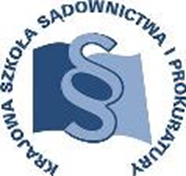 KWESTIONARIUSZ OSOBOWY DLA OSOBY UBIEGAJĄCEJ SIĘ O ZATRUDNIENIE 
W KRAJOWEJ SZKOLE SĄDOWNICTWA I PROKURATURY Imię (imiona) i nazwisko……………………………………………………………....Data urodzenia …………………………………………………………………………Dane kontaktowe ..........................................................................................................       (wskazane przez osobę ubiegającą się o zatrudnienie)Wykształcenie  (gdy jest ono niezbędne do wykonywania pracy określonego rodzaju lub na określonym stanowisku)………………………………………………….........…………………………………………………………………………………………(nazwa szkoły i rok jej ukończenia)…………………………………………………………………………………………(zawód, specjalność, stopień naukowy, tytuł zawodowy, tytuł naukowy)Kwalifikacje zawodowe (gdy są one niezbędne do wykonywania pracy określonego rodzaju lub na określonym stanowisku)........................................................................	.......................................................................................................................................	.......................................................................................................................................(kursy, studia podyplomowe lub inne formy uzupełnienia wiedzy lub umiejętności)Przebieg dotychczasowego zatrudnienia (gdy jest ono niezbędne do wykonywania pracy określonego rodzaju lub na określonym stanowisku)………………………….………………………………………………………………………………………………………………………………………………………………………………………………………………………………………………………………………………(okresy zatrudnienia u kolejnych pracodawców oraz zajmowane stanowiska pracy)Dodatkowe dane osobowe, jeżeli prawo lub obowiązek ich podania wynika z przepisów szczególnych …………………………………………………………………………………………………………………………………………………………………………………………………………………………………………………………………………				  …………..……………………….  	   (miejscowość i data)				 (podpis osoby ubiegającej się o zatrudnienie)